Publicado en Monzón (Huesca) el 14/08/2024 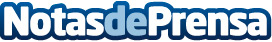 Megacity presenta un completo surtido de cuadernos para el curso escolar 2024-2025Desde pequeños, resulta muy importante inculcar la importancia de mantener los cuadernos ordenados y también bien presentados. Y es que, este hecho no solo facilitará el estudio: a su vez, fomentará el orgullo por el trabajo realmente bien hechoDatos de contacto:María José GutiérrezCustomer Service610806709Nota de prensa publicada en: https://www.notasdeprensa.es/megacity-presenta-un-completo-surtido-de Categorias: Educación Aragón E-Commerce Consumo http://www.notasdeprensa.es